"WHAT IS A MAN IN REVOLT? A MAN WHO SAYS NO. BUT HIS REFUSAL IS NOT A RENUNCIATION. HE IS A MAN WHO SAYS YES, BEGINNING WITH HIS VERY FIRST MOVE"- ALBERT CAMUS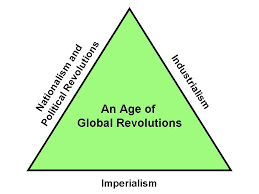 Day 103: Introduction to Revolutions Using Historian's Reasoning Devices (HRD)Forces of History: What are some examples from today and/or history? 1. Political movements2. Social and Cultural movements3. Foreign Affairs4. Science/Technology/Innovation5. Economic Changes6. Intellectual movements Significance Matrix: Use your own life to illustrate these points1. Change over time 2. Continuity over time3. Signals 4. Turning Point5. Causes 6. Effects Historical Variables Matrix: Revisit the American Revolution to look at these1. Context of the times 2. Power3. Tensions4. Conflict5. Consensus 6. Tolerance/IntoleranceDivide up and explore the basic story of how these countries came to be: America- page 557Haiti- page 646Mexico- page 647South America- page 648Germany- page 693Italy- page 700WHAT COMMON THEMES DID THEY HAVE? 